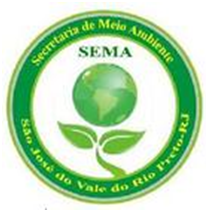 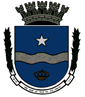 COMUNICAÇÃO  DE  IMPLANTAÇÃO  PARA  A ATIVIDADE DE SILVICULTURA ECONÔMICA(frente)Para uso do SEMANúmero da Comunicação:	Validade:	Observações:Nº  	 	/  	/  	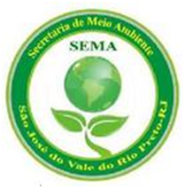 COMUNICAÇÃO DE IMPLANTAÇÃO PARA A ATIVIDADE DE SILVICULTURA ECONÔMICA(verso)1ª VIA – PROPRIETÁRIO	2ª VIA – PROCESSO DE ACOMPANHAMENTOREGIÃO HIDROGRÁFICA A QUE PERTENCE O PROJETOREGIÃO HIDROGRÁFICA A QUE PERTENCE O PROJETOREGIÃO HIDROGRÁFICA A QUE PERTENCE O PROJETOREGIÃO HIDROGRÁFICA A QUE PERTENCE O PROJETOREGIÃO HIDROGRÁFICA A QUE PERTENCE O PROJETOREGIÃO HIDROGRÁFICA A QUE PERTENCE O PROJETOREGIÃO HIDROGRÁFICA A QUE PERTENCE O PROJETOREGIÃO HIDROGRÁFICA A QUE PERTENCE O PROJETOREGIÃO HIDROGRÁFICA A QUE PERTENCE O PROJETOREGIÃO HIDROGRÁFICA A QUE PERTENCE O PROJETOREGIÃO HIDROGRÁFICA A QUE PERTENCE O PROJETOREGIÃO HIDROGRÁFICA A QUE PERTENCE O PROJETOREGIÃO HIDROGRÁFICA A QUE PERTENCE O PROJETOREGIÃO HIDROGRÁFICA A QUE PERTENCE O PROJETOREGIÃO HIDROGRÁFICA A QUE PERTENCE O PROJETOREGIÃO HIDROGRÁFICA A QUE PERTENCE O PROJETOREGIÃO HIDROGRÁFICA A QUE PERTENCE O PROJETORH-II (  )RH-III ()RH-IV ()RH-V ()RH-VI ()RH-VII ()RH-VIII ()RH-IX ()RH-X ()1. DADOS DO REQUERENTE1. DADOS DO REQUERENTE1. DADOS DO REQUERENTE1. DADOS DO REQUERENTE1. DADOS DO REQUERENTE1. DADOS DO REQUERENTE1.1. Nome/Razão Social1.1. Nome/Razão Social1.1. Nome/Razão Social1.1. Nome/Razão Social1.2. CPF/CNPJ1.2. CPF/CNPJ1.3. Endereço1.3. Endereço1.3. Endereço1.3. Endereço1.3. Endereço1.3. Endereço1.4. Bairro / Localidade1.4. Bairro / Localidade1.5. Município1.5. Município1.5. Município1.6. CEP1.7. Telefone (DDD)1.8. Fax (DDD)1.8. Fax (DDD)1.9. e-mail1.9. e-mail1.9. e-mail2. DADOS DO PROCURADOR (quando for o caso)2. DADOS DO PROCURADOR (quando for o caso)2. DADOS DO PROCURADOR (quando for o caso)2. DADOS DO PROCURADOR (quando for o caso)2. DADOS DO PROCURADOR (quando for o caso)2. DADOS DO PROCURADOR (quando for o caso)2.1. Nome/Razão Social2.1. Nome/Razão Social2.1. Nome/Razão Social2.1. Nome/Razão Social2.2. CPF/CNPJ2.2. CPF/CNPJ2.3. Endereço2.3. Endereço2.3. Endereço2.3. Endereço2.3. Endereço2.3. Endereço2.4. Bairro / Localidade2.4. Bairro / Localidade2.5. Município2.5. Município2.5. Município2.6. CEP2.7. Telefone (DDD)2.8. Fax (DDD)2.8. Fax (DDD)2.9. e-mail2.9. e-mail2.9. e-mail3. DADOS DO RESPONSÁVEL TÉCNICO HABILITADO PELO CREA/RJ (opcional)3. DADOS DO RESPONSÁVEL TÉCNICO HABILITADO PELO CREA/RJ (opcional)3. DADOS DO RESPONSÁVEL TÉCNICO HABILITADO PELO CREA/RJ (opcional)3. DADOS DO RESPONSÁVEL TÉCNICO HABILITADO PELO CREA/RJ (opcional)3. DADOS DO RESPONSÁVEL TÉCNICO HABILITADO PELO CREA/RJ (opcional)3. DADOS DO RESPONSÁVEL TÉCNICO HABILITADO PELO CREA/RJ (opcional)3. DADOS DO RESPONSÁVEL TÉCNICO HABILITADO PELO CREA/RJ (opcional)3.1. Nome3.1. Nome3.1. Nome3.2. CPF3.2. CPF3.3. Nº do registro no CREA/RJ3.3. Nº do registro no CREA/RJ3.4. Endereço3.4. Endereço3.4. Endereço3.4. Endereço3.4. Endereço3.4. Endereço3.5. Bairro / Localidade3.6. Município3.7. UF3.7. UF3.7. UF3.8. CEP3.9. Nº ART3.9. Nº ART3.10. Telefone (DDD)3.10. Telefone (DDD)3.11. Fax (DDD)3.11. Fax (DDD)3.11. Fax (DDD)3.12. e-mail3.12. e-mail4. DADOS DA PROPRIEDADE/POSSE RURAL4. DADOS DA PROPRIEDADE/POSSE RURAL4. DADOS DA PROPRIEDADE/POSSE RURAL4. DADOS DA PROPRIEDADE/POSSE RURAL4. DADOS DA PROPRIEDADE/POSSE RURAL4. DADOS DA PROPRIEDADE/POSSE RURAL4. DADOS DA PROPRIEDADE/POSSE RURAL4.1. Nome da Propriedade4.1. Nome da Propriedade4.1. Nome da Propriedade4.1. Nome da Propriedade4.2. N.o do CCIR (INCRA)4.2. N.o do CCIR (INCRA)4.2. N.o do CCIR (INCRA)4.3. N.o do RGI4.4. Cartório/Livro/Folhas4.4. Cartório/Livro/Folhas4.4. Cartório/Livro/Folhas4.4. Cartório/Livro/Folhas4.5. Nº inscrição do imóvel na SRF4.5. Nº inscrição do imóvel na SRF4.6. Endereço4.6. Endereço4.6. Endereço4.6. Endereço4.6. Endereço4.6. Endereço4.6. Endereço4.7. Bairro/Localidade4.7. Bairro/Localidade4.8. Município4.8. Município4.8. Município4.8. Município4.9. CEP4.10. Área total da propriedade (ha)4.10. Área total da propriedade (ha)4.10. Área total da propriedade (ha)4.11. Área objeto desta comunicação (ha)4.11. Área objeto desta comunicação (ha)4.11. Área objeto desta comunicação (ha)4.11. Área objeto desta comunicação (ha)4.12. Possui Recibo de Requerimento de Adesão ao Programa Mais Ambiente através de inscrição no Cadastro Ambiental Rural - CAR?(  )SIM  - nº protocolo CAR:		(  )NÃO4.12. Possui Recibo de Requerimento de Adesão ao Programa Mais Ambiente através de inscrição no Cadastro Ambiental Rural - CAR?(  )SIM  - nº protocolo CAR:		(  )NÃO4.12. Possui Recibo de Requerimento de Adesão ao Programa Mais Ambiente através de inscrição no Cadastro Ambiental Rural - CAR?(  )SIM  - nº protocolo CAR:		(  )NÃO4.12. Possui Recibo de Requerimento de Adesão ao Programa Mais Ambiente através de inscrição no Cadastro Ambiental Rural - CAR?(  )SIM  - nº protocolo CAR:		(  )NÃO4.12. Possui Recibo de Requerimento de Adesão ao Programa Mais Ambiente através de inscrição no Cadastro Ambiental Rural - CAR?(  )SIM  - nº protocolo CAR:		(  )NÃO4.12. Possui Recibo de Requerimento de Adesão ao Programa Mais Ambiente através de inscrição no Cadastro Ambiental Rural - CAR?(  )SIM  - nº protocolo CAR:		(  )NÃO4.12. Possui Recibo de Requerimento de Adesão ao Programa Mais Ambiente através de inscrição no Cadastro Ambiental Rural - CAR?(  )SIM  - nº protocolo CAR:		(  )NÃO5. DADOS SOBRE A ÁREA DO PROJETO5. DADOS SOBRE A ÁREA DO PROJETO5. DADOS SOBRE A ÁREA DO PROJETO5. DADOS SOBRE A ÁREA DO PROJETO5. DADOS SOBRE A ÁREA DO PROJETO5. DADOS SOBRE A ÁREA DO PROJETO5. DADOS SOBRE A ÁREA DO PROJETO5. DADOS SOBRE A ÁREA DO PROJETO5. DADOS SOBRE A ÁREA DO PROJETO5. DADOS SOBRE A ÁREA DO PROJETO5. DADOS SOBRE A ÁREA DO PROJETO5. DADOS SOBRE A ÁREA DO PROJETO5. DADOS SOBRE A ÁREA DO PROJETO5. DADOS SOBRE A ÁREA DO PROJETO5.1. Espécie(s)5.1. Espécie(s)5.2. Área totalde efetivo plantio (ha)5.2. Área totalde efetivo plantio (ha)5.3. Espaçamento5.3. Espaçamento5.3. Espaçamento5.4. Nº de indivíduos / ha5.4. Nº de indivíduos / ha5.4. Nº de indivíduos / ha5.5. Nº total de indivíduos5.6. Produção estimada5.6. Produção estimada5.7.Unidade5.8. Coordenadas georreferenciadas da área do projeto  (Obrigatoriamente na projeção UTM e datum horizontal WGS-84)5.8. Coordenadas georreferenciadas da área do projeto  (Obrigatoriamente na projeção UTM e datum horizontal WGS-84)5.8. Coordenadas georreferenciadas da área do projeto  (Obrigatoriamente na projeção UTM e datum horizontal WGS-84)5.8. Coordenadas georreferenciadas da área do projeto  (Obrigatoriamente na projeção UTM e datum horizontal WGS-84)5.8. Coordenadas georreferenciadas da área do projeto  (Obrigatoriamente na projeção UTM e datum horizontal WGS-84)5.8. Coordenadas georreferenciadas da área do projeto  (Obrigatoriamente na projeção UTM e datum horizontal WGS-84)5.8. Coordenadas georreferenciadas da área do projeto  (Obrigatoriamente na projeção UTM e datum horizontal WGS-84)5.8. Coordenadas georreferenciadas da área do projeto  (Obrigatoriamente na projeção UTM e datum horizontal WGS-84)5.8. Coordenadas georreferenciadas da área do projeto  (Obrigatoriamente na projeção UTM e datum horizontal WGS-84)5.8. Coordenadas georreferenciadas da área do projeto  (Obrigatoriamente na projeção UTM e datum horizontal WGS-84)5.8. Coordenadas georreferenciadas da área do projeto  (Obrigatoriamente na projeção UTM e datum horizontal WGS-84)5.8. Coordenadas georreferenciadas da área do projeto  (Obrigatoriamente na projeção UTM e datum horizontal WGS-84)5.8. Coordenadas georreferenciadas da área do projeto  (Obrigatoriamente na projeção UTM e datum horizontal WGS-84)5.8. Coordenadas georreferenciadas da área do projeto  (Obrigatoriamente na projeção UTM e datum horizontal WGS-84)N.ºUTM EUTM EUTM NUTM NUTM NFuso(23 ou 24)Fuso(23 ou 24)Descrever local do pontoDescrever local do pontoDescrever local do pontoDescrever local do pontoErro Médio GPSErro Médio GPS123456789Obs.: Caso o espaço acima não seja suficiente, usar folhas extras e anexar.Existem folhas extras a anexar? (  ) não (  ) simObs.: Caso o espaço acima não seja suficiente, usar folhas extras e anexar.Existem folhas extras a anexar? (  ) não (  ) simObs.: Caso o espaço acima não seja suficiente, usar folhas extras e anexar.Existem folhas extras a anexar? (  ) não (  ) simObs.: Caso o espaço acima não seja suficiente, usar folhas extras e anexar.Existem folhas extras a anexar? (  ) não (  ) simObs.: Caso o espaço acima não seja suficiente, usar folhas extras e anexar.Existem folhas extras a anexar? (  ) não (  ) simObs.: Caso o espaço acima não seja suficiente, usar folhas extras e anexar.Existem folhas extras a anexar? (  ) não (  ) simObs.: Caso o espaço acima não seja suficiente, usar folhas extras e anexar.Existem folhas extras a anexar? (  ) não (  ) simObs.: Caso o espaço acima não seja suficiente, usar folhas extras e anexar.Existem folhas extras a anexar? (  ) não (  ) simObs.: Caso o espaço acima não seja suficiente, usar folhas extras e anexar.Existem folhas extras a anexar? (  ) não (  ) simObs.: Caso o espaço acima não seja suficiente, usar folhas extras e anexar.Existem folhas extras a anexar? (  ) não (  ) simObs.: Caso o espaço acima não seja suficiente, usar folhas extras e anexar.Existem folhas extras a anexar? (  ) não (  ) simObs.: Caso o espaço acima não seja suficiente, usar folhas extras e anexar.Existem folhas extras a anexar? (  ) não (  ) simObs.: Caso o espaço acima não seja suficiente, usar folhas extras e anexar.Existem folhas extras a anexar? (  ) não (  ) sim6. PERÍODO DA EXPLORAÇÃO6. PERÍODO DA EXPLORAÇÃO6. PERÍODO DA EXPLORAÇÃO6. PERÍODO DA EXPLORAÇÃO6. PERÍODO DA EXPLORAÇÃO7. DESTINAÇÃO DO PRODUTO RESULTANTE DA EXPLORAÇÃO7. DESTINAÇÃO DO PRODUTO RESULTANTE DA EXPLORAÇÃO7. DESTINAÇÃO DO PRODUTO RESULTANTE DA EXPLORAÇÃO7. DESTINAÇÃO DO PRODUTO RESULTANTE DA EXPLORAÇÃO7. DESTINAÇÃO DO PRODUTO RESULTANTE DA EXPLORAÇÃO7. DESTINAÇÃO DO PRODUTO RESULTANTE DA EXPLORAÇÃO7. DESTINAÇÃO DO PRODUTO RESULTANTE DA EXPLORAÇÃO7. DESTINAÇÃO DO PRODUTO RESULTANTE DA EXPLORAÇÃO7. DESTINAÇÃO DO PRODUTO RESULTANTE DA EXPLORAÇÃOData inicial		/	/ 	Data final	/	/Data inicial		/	/ 	Data final	/	/Data inicial		/	/ 	Data final	/	/Data inicial		/	/ 	Data final	/	/Data inicial		/	/ 	Data final	/	/(  ) vendido a terceiros(  ) utilizado/consumido dentro da propriedade7.3. (  ) outros: ............................................................................................................(  ) vendido a terceiros(  ) utilizado/consumido dentro da propriedade7.3. (  ) outros: ............................................................................................................(  ) vendido a terceiros(  ) utilizado/consumido dentro da propriedade7.3. (  ) outros: ............................................................................................................(  ) vendido a terceiros(  ) utilizado/consumido dentro da propriedade7.3. (  ) outros: ............................................................................................................(  ) vendido a terceiros(  ) utilizado/consumido dentro da propriedade7.3. (  ) outros: ............................................................................................................(  ) vendido a terceiros(  ) utilizado/consumido dentro da propriedade7.3. (  ) outros: ............................................................................................................(  ) vendido a terceiros(  ) utilizado/consumido dentro da propriedade7.3. (  ) outros: ............................................................................................................(  ) vendido a terceiros(  ) utilizado/consumido dentro da propriedade7.3. (  ) outros: ............................................................................................................(  ) vendido a terceiros(  ) utilizado/consumido dentro da propriedade7.3. (  ) outros: ............................................................................................................8. TERMO DE RESPONSABILIDADE8. TERMO DE RESPONSABILIDADE8. TERMO DE RESPONSABILIDADE8. TERMO DE RESPONSABILIDADE8. TERMO DE RESPONSABILIDADE8. TERMO DE RESPONSABILIDADE8. TERMO DE RESPONSABILIDADE8. TERMO DE RESPONSABILIDADE8. TERMO DE RESPONSABILIDADE8. TERMO DE RESPONSABILIDADE8. TERMO DE RESPONSABILIDADE8. TERMO DE RESPONSABILIDADE8. TERMO DE RESPONSABILIDADE8. TERMO DE RESPONSABILIDADEDeclaro serem verdadeiras todas as informações acima, estando ciente de que qualquerdeclaração inverídica constitui prática de crime e resultará na aplicação das sanções penais cabíveis, nos termos dispostos no Código Penal (Decreto-Lei nº 2.848/40), na lei de crimes ambientais (Lei Federal nº 9.605/98) e na lei de sanções administrativas contra o meio ambiente  (Lei Estadual nº 3.467/2000), bem como em suas alterações e regulamentações. A documentação e as informações complementares que vierem a ser exigidas pela SMMA serão fornecidas nos prazos estabelecidos sob pena de arquivamento do processo, assumindo inteira responsabilidade perante o órgão, quanto à proibição de supressão de vegetação em áreas de preservação permanente definidas na Lei Federal nº 12.651/2012 e Resoluções CONAMA pertinentes. Ainda, quanto às restrições de supressão de vegetação nativa  no  Bioma  Mata  Atlântica,  impostas  pela  Lei  Federal nº 11.428/2006, bem como suas alterações e regulamentações. Comprometo-me a cumprir o que estabelece a legislação em vigor, a recuperação das áreas de preservação  permanente  conforme   estabelece   o   artigo   9º   da   Lei   Estadual nº 5.067/2007, bem como a averbação da reserva legal - e sua recuperação, se for o caso - conforme estabelecido na Lei Federal nº 12.651/2012 . suas alterações.Declaro serem verdadeiras todas as informações acima, estando ciente de que qualquerdeclaração inverídica constitui prática de crime e resultará na aplicação das sanções penais cabíveis, nos termos dispostos no Código Penal (Decreto-Lei nº 2.848/40), na lei de crimes ambientais (Lei Federal nº 9.605/98) e na lei de sanções administrativas contra o meio ambiente  (Lei Estadual nº 3.467/2000), bem como em suas alterações e regulamentações. A documentação e as informações complementares que vierem a ser exigidas pela SMMA serão fornecidas nos prazos estabelecidos sob pena de arquivamento do processo, assumindo inteira responsabilidade perante o órgão, quanto à proibição de supressão de vegetação em áreas de preservação permanente definidas na Lei Federal nº 12.651/2012 e Resoluções CONAMA pertinentes. Ainda, quanto às restrições de supressão de vegetação nativa  no  Bioma  Mata  Atlântica,  impostas  pela  Lei  Federal nº 11.428/2006, bem como suas alterações e regulamentações. Comprometo-me a cumprir o que estabelece a legislação em vigor, a recuperação das áreas de preservação  permanente  conforme   estabelece   o   artigo   9º   da   Lei   Estadual nº 5.067/2007, bem como a averbação da reserva legal - e sua recuperação, se for o caso - conforme estabelecido na Lei Federal nº 12.651/2012 . suas alterações.Declaro serem verdadeiras todas as informações acima, estando ciente de que qualquerdeclaração inverídica constitui prática de crime e resultará na aplicação das sanções penais cabíveis, nos termos dispostos no Código Penal (Decreto-Lei nº 2.848/40), na lei de crimes ambientais (Lei Federal nº 9.605/98) e na lei de sanções administrativas contra o meio ambiente  (Lei Estadual nº 3.467/2000), bem como em suas alterações e regulamentações. A documentação e as informações complementares que vierem a ser exigidas pela SMMA serão fornecidas nos prazos estabelecidos sob pena de arquivamento do processo, assumindo inteira responsabilidade perante o órgão, quanto à proibição de supressão de vegetação em áreas de preservação permanente definidas na Lei Federal nº 12.651/2012 e Resoluções CONAMA pertinentes. Ainda, quanto às restrições de supressão de vegetação nativa  no  Bioma  Mata  Atlântica,  impostas  pela  Lei  Federal nº 11.428/2006, bem como suas alterações e regulamentações. Comprometo-me a cumprir o que estabelece a legislação em vigor, a recuperação das áreas de preservação  permanente  conforme   estabelece   o   artigo   9º   da   Lei   Estadual nº 5.067/2007, bem como a averbação da reserva legal - e sua recuperação, se for o caso - conforme estabelecido na Lei Federal nº 12.651/2012 . suas alterações.Declaro serem verdadeiras todas as informações acima, estando ciente de que qualquerdeclaração inverídica constitui prática de crime e resultará na aplicação das sanções penais cabíveis, nos termos dispostos no Código Penal (Decreto-Lei nº 2.848/40), na lei de crimes ambientais (Lei Federal nº 9.605/98) e na lei de sanções administrativas contra o meio ambiente  (Lei Estadual nº 3.467/2000), bem como em suas alterações e regulamentações. A documentação e as informações complementares que vierem a ser exigidas pela SMMA serão fornecidas nos prazos estabelecidos sob pena de arquivamento do processo, assumindo inteira responsabilidade perante o órgão, quanto à proibição de supressão de vegetação em áreas de preservação permanente definidas na Lei Federal nº 12.651/2012 e Resoluções CONAMA pertinentes. Ainda, quanto às restrições de supressão de vegetação nativa  no  Bioma  Mata  Atlântica,  impostas  pela  Lei  Federal nº 11.428/2006, bem como suas alterações e regulamentações. Comprometo-me a cumprir o que estabelece a legislação em vigor, a recuperação das áreas de preservação  permanente  conforme   estabelece   o   artigo   9º   da   Lei   Estadual nº 5.067/2007, bem como a averbação da reserva legal - e sua recuperação, se for o caso - conforme estabelecido na Lei Federal nº 12.651/2012 . suas alterações.Declaro serem verdadeiras todas as informações acima, estando ciente de que qualquerdeclaração inverídica constitui prática de crime e resultará na aplicação das sanções penais cabíveis, nos termos dispostos no Código Penal (Decreto-Lei nº 2.848/40), na lei de crimes ambientais (Lei Federal nº 9.605/98) e na lei de sanções administrativas contra o meio ambiente  (Lei Estadual nº 3.467/2000), bem como em suas alterações e regulamentações. A documentação e as informações complementares que vierem a ser exigidas pela SMMA serão fornecidas nos prazos estabelecidos sob pena de arquivamento do processo, assumindo inteira responsabilidade perante o órgão, quanto à proibição de supressão de vegetação em áreas de preservação permanente definidas na Lei Federal nº 12.651/2012 e Resoluções CONAMA pertinentes. Ainda, quanto às restrições de supressão de vegetação nativa  no  Bioma  Mata  Atlântica,  impostas  pela  Lei  Federal nº 11.428/2006, bem como suas alterações e regulamentações. Comprometo-me a cumprir o que estabelece a legislação em vigor, a recuperação das áreas de preservação  permanente  conforme   estabelece   o   artigo   9º   da   Lei   Estadual nº 5.067/2007, bem como a averbação da reserva legal - e sua recuperação, se for o caso - conforme estabelecido na Lei Federal nº 12.651/2012 . suas alterações.Declaro serem verdadeiras todas as informações acima, estando ciente de que qualquerdeclaração inverídica constitui prática de crime e resultará na aplicação das sanções penais cabíveis, nos termos dispostos no Código Penal (Decreto-Lei nº 2.848/40), na lei de crimes ambientais (Lei Federal nº 9.605/98) e na lei de sanções administrativas contra o meio ambiente  (Lei Estadual nº 3.467/2000), bem como em suas alterações e regulamentações. A documentação e as informações complementares que vierem a ser exigidas pela SMMA serão fornecidas nos prazos estabelecidos sob pena de arquivamento do processo, assumindo inteira responsabilidade perante o órgão, quanto à proibição de supressão de vegetação em áreas de preservação permanente definidas na Lei Federal nº 12.651/2012 e Resoluções CONAMA pertinentes. Ainda, quanto às restrições de supressão de vegetação nativa  no  Bioma  Mata  Atlântica,  impostas  pela  Lei  Federal nº 11.428/2006, bem como suas alterações e regulamentações. Comprometo-me a cumprir o que estabelece a legislação em vigor, a recuperação das áreas de preservação  permanente  conforme   estabelece   o   artigo   9º   da   Lei   Estadual nº 5.067/2007, bem como a averbação da reserva legal - e sua recuperação, se for o caso - conforme estabelecido na Lei Federal nº 12.651/2012 . suas alterações.Declaro serem verdadeiras todas as informações acima, estando ciente de que qualquerdeclaração inverídica constitui prática de crime e resultará na aplicação das sanções penais cabíveis, nos termos dispostos no Código Penal (Decreto-Lei nº 2.848/40), na lei de crimes ambientais (Lei Federal nº 9.605/98) e na lei de sanções administrativas contra o meio ambiente  (Lei Estadual nº 3.467/2000), bem como em suas alterações e regulamentações. A documentação e as informações complementares que vierem a ser exigidas pela SMMA serão fornecidas nos prazos estabelecidos sob pena de arquivamento do processo, assumindo inteira responsabilidade perante o órgão, quanto à proibição de supressão de vegetação em áreas de preservação permanente definidas na Lei Federal nº 12.651/2012 e Resoluções CONAMA pertinentes. Ainda, quanto às restrições de supressão de vegetação nativa  no  Bioma  Mata  Atlântica,  impostas  pela  Lei  Federal nº 11.428/2006, bem como suas alterações e regulamentações. Comprometo-me a cumprir o que estabelece a legislação em vigor, a recuperação das áreas de preservação  permanente  conforme   estabelece   o   artigo   9º   da   Lei   Estadual nº 5.067/2007, bem como a averbação da reserva legal - e sua recuperação, se for o caso - conforme estabelecido na Lei Federal nº 12.651/2012 . suas alterações.Declaro serem verdadeiras todas as informações acima, estando ciente de que qualquerdeclaração inverídica constitui prática de crime e resultará na aplicação das sanções penais cabíveis, nos termos dispostos no Código Penal (Decreto-Lei nº 2.848/40), na lei de crimes ambientais (Lei Federal nº 9.605/98) e na lei de sanções administrativas contra o meio ambiente  (Lei Estadual nº 3.467/2000), bem como em suas alterações e regulamentações. A documentação e as informações complementares que vierem a ser exigidas pela SMMA serão fornecidas nos prazos estabelecidos sob pena de arquivamento do processo, assumindo inteira responsabilidade perante o órgão, quanto à proibição de supressão de vegetação em áreas de preservação permanente definidas na Lei Federal nº 12.651/2012 e Resoluções CONAMA pertinentes. Ainda, quanto às restrições de supressão de vegetação nativa  no  Bioma  Mata  Atlântica,  impostas  pela  Lei  Federal nº 11.428/2006, bem como suas alterações e regulamentações. Comprometo-me a cumprir o que estabelece a legislação em vigor, a recuperação das áreas de preservação  permanente  conforme   estabelece   o   artigo   9º   da   Lei   Estadual nº 5.067/2007, bem como a averbação da reserva legal - e sua recuperação, se for o caso - conforme estabelecido na Lei Federal nº 12.651/2012 . suas alterações.Declaro serem verdadeiras todas as informações acima, estando ciente de que qualquerdeclaração inverídica constitui prática de crime e resultará na aplicação das sanções penais cabíveis, nos termos dispostos no Código Penal (Decreto-Lei nº 2.848/40), na lei de crimes ambientais (Lei Federal nº 9.605/98) e na lei de sanções administrativas contra o meio ambiente  (Lei Estadual nº 3.467/2000), bem como em suas alterações e regulamentações. A documentação e as informações complementares que vierem a ser exigidas pela SMMA serão fornecidas nos prazos estabelecidos sob pena de arquivamento do processo, assumindo inteira responsabilidade perante o órgão, quanto à proibição de supressão de vegetação em áreas de preservação permanente definidas na Lei Federal nº 12.651/2012 e Resoluções CONAMA pertinentes. Ainda, quanto às restrições de supressão de vegetação nativa  no  Bioma  Mata  Atlântica,  impostas  pela  Lei  Federal nº 11.428/2006, bem como suas alterações e regulamentações. Comprometo-me a cumprir o que estabelece a legislação em vigor, a recuperação das áreas de preservação  permanente  conforme   estabelece   o   artigo   9º   da   Lei   Estadual nº 5.067/2007, bem como a averbação da reserva legal - e sua recuperação, se for o caso - conforme estabelecido na Lei Federal nº 12.651/2012 . suas alterações.Declaro serem verdadeiras todas as informações acima, estando ciente de que qualquerdeclaração inverídica constitui prática de crime e resultará na aplicação das sanções penais cabíveis, nos termos dispostos no Código Penal (Decreto-Lei nº 2.848/40), na lei de crimes ambientais (Lei Federal nº 9.605/98) e na lei de sanções administrativas contra o meio ambiente  (Lei Estadual nº 3.467/2000), bem como em suas alterações e regulamentações. A documentação e as informações complementares que vierem a ser exigidas pela SMMA serão fornecidas nos prazos estabelecidos sob pena de arquivamento do processo, assumindo inteira responsabilidade perante o órgão, quanto à proibição de supressão de vegetação em áreas de preservação permanente definidas na Lei Federal nº 12.651/2012 e Resoluções CONAMA pertinentes. Ainda, quanto às restrições de supressão de vegetação nativa  no  Bioma  Mata  Atlântica,  impostas  pela  Lei  Federal nº 11.428/2006, bem como suas alterações e regulamentações. Comprometo-me a cumprir o que estabelece a legislação em vigor, a recuperação das áreas de preservação  permanente  conforme   estabelece   o   artigo   9º   da   Lei   Estadual nº 5.067/2007, bem como a averbação da reserva legal - e sua recuperação, se for o caso - conforme estabelecido na Lei Federal nº 12.651/2012 . suas alterações.Declaro serem verdadeiras todas as informações acima, estando ciente de que qualquerdeclaração inverídica constitui prática de crime e resultará na aplicação das sanções penais cabíveis, nos termos dispostos no Código Penal (Decreto-Lei nº 2.848/40), na lei de crimes ambientais (Lei Federal nº 9.605/98) e na lei de sanções administrativas contra o meio ambiente  (Lei Estadual nº 3.467/2000), bem como em suas alterações e regulamentações. A documentação e as informações complementares que vierem a ser exigidas pela SMMA serão fornecidas nos prazos estabelecidos sob pena de arquivamento do processo, assumindo inteira responsabilidade perante o órgão, quanto à proibição de supressão de vegetação em áreas de preservação permanente definidas na Lei Federal nº 12.651/2012 e Resoluções CONAMA pertinentes. Ainda, quanto às restrições de supressão de vegetação nativa  no  Bioma  Mata  Atlântica,  impostas  pela  Lei  Federal nº 11.428/2006, bem como suas alterações e regulamentações. Comprometo-me a cumprir o que estabelece a legislação em vigor, a recuperação das áreas de preservação  permanente  conforme   estabelece   o   artigo   9º   da   Lei   Estadual nº 5.067/2007, bem como a averbação da reserva legal - e sua recuperação, se for o caso - conforme estabelecido na Lei Federal nº 12.651/2012 . suas alterações.Declaro serem verdadeiras todas as informações acima, estando ciente de que qualquerdeclaração inverídica constitui prática de crime e resultará na aplicação das sanções penais cabíveis, nos termos dispostos no Código Penal (Decreto-Lei nº 2.848/40), na lei de crimes ambientais (Lei Federal nº 9.605/98) e na lei de sanções administrativas contra o meio ambiente  (Lei Estadual nº 3.467/2000), bem como em suas alterações e regulamentações. A documentação e as informações complementares que vierem a ser exigidas pela SMMA serão fornecidas nos prazos estabelecidos sob pena de arquivamento do processo, assumindo inteira responsabilidade perante o órgão, quanto à proibição de supressão de vegetação em áreas de preservação permanente definidas na Lei Federal nº 12.651/2012 e Resoluções CONAMA pertinentes. Ainda, quanto às restrições de supressão de vegetação nativa  no  Bioma  Mata  Atlântica,  impostas  pela  Lei  Federal nº 11.428/2006, bem como suas alterações e regulamentações. Comprometo-me a cumprir o que estabelece a legislação em vigor, a recuperação das áreas de preservação  permanente  conforme   estabelece   o   artigo   9º   da   Lei   Estadual nº 5.067/2007, bem como a averbação da reserva legal - e sua recuperação, se for o caso - conforme estabelecido na Lei Federal nº 12.651/2012 . suas alterações.Declaro serem verdadeiras todas as informações acima, estando ciente de que qualquerdeclaração inverídica constitui prática de crime e resultará na aplicação das sanções penais cabíveis, nos termos dispostos no Código Penal (Decreto-Lei nº 2.848/40), na lei de crimes ambientais (Lei Federal nº 9.605/98) e na lei de sanções administrativas contra o meio ambiente  (Lei Estadual nº 3.467/2000), bem como em suas alterações e regulamentações. A documentação e as informações complementares que vierem a ser exigidas pela SMMA serão fornecidas nos prazos estabelecidos sob pena de arquivamento do processo, assumindo inteira responsabilidade perante o órgão, quanto à proibição de supressão de vegetação em áreas de preservação permanente definidas na Lei Federal nº 12.651/2012 e Resoluções CONAMA pertinentes. Ainda, quanto às restrições de supressão de vegetação nativa  no  Bioma  Mata  Atlântica,  impostas  pela  Lei  Federal nº 11.428/2006, bem como suas alterações e regulamentações. Comprometo-me a cumprir o que estabelece a legislação em vigor, a recuperação das áreas de preservação  permanente  conforme   estabelece   o   artigo   9º   da   Lei   Estadual nº 5.067/2007, bem como a averbação da reserva legal - e sua recuperação, se for o caso - conforme estabelecido na Lei Federal nº 12.651/2012 . suas alterações.Declaro serem verdadeiras todas as informações acima, estando ciente de que qualquerdeclaração inverídica constitui prática de crime e resultará na aplicação das sanções penais cabíveis, nos termos dispostos no Código Penal (Decreto-Lei nº 2.848/40), na lei de crimes ambientais (Lei Federal nº 9.605/98) e na lei de sanções administrativas contra o meio ambiente  (Lei Estadual nº 3.467/2000), bem como em suas alterações e regulamentações. A documentação e as informações complementares que vierem a ser exigidas pela SMMA serão fornecidas nos prazos estabelecidos sob pena de arquivamento do processo, assumindo inteira responsabilidade perante o órgão, quanto à proibição de supressão de vegetação em áreas de preservação permanente definidas na Lei Federal nº 12.651/2012 e Resoluções CONAMA pertinentes. Ainda, quanto às restrições de supressão de vegetação nativa  no  Bioma  Mata  Atlântica,  impostas  pela  Lei  Federal nº 11.428/2006, bem como suas alterações e regulamentações. Comprometo-me a cumprir o que estabelece a legislação em vigor, a recuperação das áreas de preservação  permanente  conforme   estabelece   o   artigo   9º   da   Lei   Estadual nº 5.067/2007, bem como a averbação da reserva legal - e sua recuperação, se for o caso - conforme estabelecido na Lei Federal nº 12.651/2012 . suas alterações.8.1. Local8.1. Local8.1. Local8.1. Local8.1. Local8.1. Local8.1. Local8.1. Local8.1. Local8.2. Data8.2. Data8.2. Data8.2. Data8.2. Data8.3. Nome (em letra de forma)8.3. Nome (em letra de forma)8.3. Nome (em letra de forma)8.3. Nome (em letra de forma)8.3. Nome (em letra de forma)8.3. Nome (em letra de forma)8.3. Nome (em letra de forma)8.3. Nome (em letra de forma)8.3. Nome (em letra de forma)8.4. Assinatura8.4. Assinatura8.4. Assinatura8.4. Assinatura8.4. Assinatura